РЕЖИМработы МБОУ СОШ № 71 в 2017-2018 учебном году.МБОУ Школа № 71 в 2017-2018 учебном году 1-4 классы занимаются в режиме 5-ти дневной недели.5-11 классы  занимаются в режиме 6-ти дневной недели. Начало уроков – 8.30Продолжительность уроков – 45 минутВторой смены нет.РАСПИСАНИЕ ЗВОНКОВ Кружковые занятия проводятся во 2ой половине дня.Внеурочная деятельность проводится после уроков с динамической паузой согласно расписанию.                 Директор школы                                                  О.С.АлексееваБАШҠОРТОСТАН РЕСПУБЛИКАҺЫӨФӨ ҠАЛАҺЫ ҠАЛА ОКРУГЫХАКИМИӘТЕНЕҢМӘҒАРИФ ИДАРАЛЫҒЫӨФӨ ҠАЛАҺЫ ҠАЛА ОКРУГЫНЫҢ71-СЕ МӘКТӘБЕМУНИЦИПАЛЬ БЮДЖЕТДӨЙӨМ БЕЛЕМ БИРЕY УЧРЕЖДЕНИЕҺЫ450065, Өфө ҡ., Дмитрий Донской ур., 87Тел.: (347) 263-53-37, факс (347) 263-53-37E-mail: sch71@rambler.ru 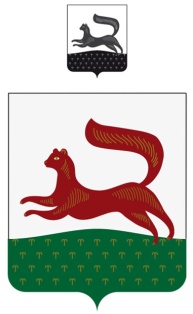 ОКПО 50772765, ОГРН 1030204435480, ИНН 0277041021 / КПП 027701001РЕСПУБЛИКА БАШКОРТОСТАНУПРАВЛЕНИЕ ОБРАЗОВАНИЯ  АДМИНИСТРАЦИИГОРОДСКОГО ОКРУГА ГОРОД УФАМУНИЦИПАЛЬНОЕ БЮДЖЕТНОЕОБЩЕОБРАЗОВАТЕЛЬНОЕ УЧРЕЖДЕНИЕШКОЛА №71ГОРОДСКОГО ОКРУГА ГОРОД УФА.Уфа, ул. Дмитрия Донского, 87Тел.: (347) 263-53-37, факс (347) 263-53-37E-mail: sch71@rambler.ru №УРОКИ.ПЕРЕМЕНЫ.Питание в столовой1.08.30 - 09.155 мин.2.09.20 - 10.0515 мин.1а,б,в;2а,б;3.10.20 – 11.0515 мин.3а,б.4а,б. 6а4.11.20 – 12.0515 мин.5а,;6б;7а.8а,б.(Полдник 5-9 кл)5.12.20 – 13.0515 мин.9а,б;10а;11а.(Полдник 9 – 11кл)6.13.20 – 14.055 мин.ГПД7.14.10 – 14.55 5мин8.15.00 – 15.455 мин.9.15.35 – 16.20